Publicado en Ciudad de México el 19/03/2021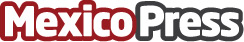 NVIDIA promueve el GTC 21 gratuito y en línea con programación especializada para el cuidado de la saludGTC 21 reunirá a grandes nombres de la IA a nivel global, presentando Innovaciones Tecnológicas que pueden mejorar el Servicio Médico en todo el mundoDatos de contacto:Carlos ValenciaMKQ PR Agency55 39 64 96 00Nota de prensa publicada en: https://www.mexicopress.com.mx/nvidia-promueve-el-gtc-21-gratuito-y-en-linea_1 Categorías: Medicina Industria Farmacéutica Inteligencia Artificial y Robótica Programación Hardware Software Innovación Tecnológica http://www.mexicopress.com.mx